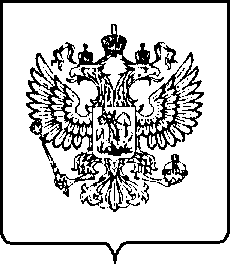 П Р О Т О К О ЛЗАСЕДАНИЯОБЩЕСТВЕННОГО СОВЕТАпри УФНС России по Республике Дагестан«1» декабря 2022 года	№ 4                                               Повестка дня:Вопросы применения Единого налогового счета (ЕНС).Выступили:Исполняющий обязанности руководителя УФНС России по Республике Дагестан Н.А. Хизриев, который отметил революционность внедряемого механизма исполнения обязанности по уплате налогов.        С 2023 года станет проще исполнять налоговые обязательства, исчезнет необходимость перечисления большого количества платежей, уйдет в прошлое ситуация, при которой у одного плательщика имеется одновременно задолженность и переплата по разным платежам, установятся единые сроки уплаты налогов,- сказал Н.А. Хизриев.         По словам исполняющего обязанности руководителя УФНС России по Республике Дагестан, введение института ЕНС планируется одновременно с расширением сервисных возможностей ФНС России – онлайн доступности для плательщиков детализации начислений и уплаты налогов, а также дальнейшей интеграции с IT-платформами плательщиков в этой части.          Особое внимание участники совещания уделили обеспечению максимально комфортного перехода плательщиков на применение ЕНС. Так, индивидуальным предпринимателям и юридическим лицам рекомендовано до 1 января провести сверку расчетов с бюджетом, чтобы узнать обо всех существующих переплатах и недоимках и при необходимости их урегулировать.Член Общественного совета при УФНС России по Республике Дагестан А.А. Мурзаев предложил усилить информационно-разъяснительную работу по переходу на новый механизм уплаты налогов в течение декабря, чтобы «с 1 января 2023 года налогоплательщики были полностью готовы к ведению ЕНС».                                                        Решили:Принять к сведению информацию Н.А. Хизриева и А.А. Мурзаева.Усилить информационно-разъяснительную работу среди налогоплательщиков по переходу на новый механизм уплаты налогов в течение декабря 2022 года.Провести очередное заседание Общественного совета при УФНС России по  Республике Дагестан в I квартале 2023 года.          Председатель заседания:	     О.М. Алиев   Секретарь заседания:                                        	     Р.М. АмирхановаОзнакомлены:Члены Общественного совета:Сотрудники Управления:Алиев Омарасхаб Магомедович – генеральный директор ООО «Унисервис».Амирханова Раисат Магомедовна – директор СОШ № 48 г. Махачкалы.Аскеров Низами Садитдинович – заведующий кафедрой ДГУ.Исламова Марина Расуловна – главный врач поликлиники № 3 г. Махачкалы.Махмудов Ахмаду Гаджидадаевич – декан	Дагестанского государственного университета народного хозяйства.Омаров Саадула Гитиномагомедович – генеральный директор ООО«Этнотревел».Шахбанов Руслан Казбекович – заведующий кафедрой гистологии Дагестанского государственного медицинского  университета.Мурзаев Абсалитдин Азимович – член Общественной палаты РДН.А. Хизриев – исполняющий обязанности руководителя УФНС России по  Республике Дагестан.Т.А. Алиев – заместитель руководителя УФНС России по  Республике Дагестан.Ш. Х. Хизроев – начальник отдела работы с  налогоплательщиками.Б.Н. Алиев – заместитель начальника отдела работы с  налогоплательщиками.